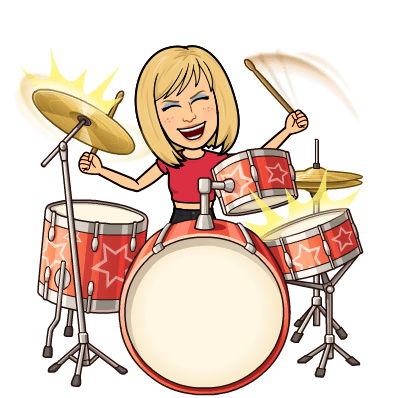 Ustvarjajmo glasbo.Učenec/učenka PEVSKEGA ZBORA MARJETICA!Ta teden boš skladatelj(ica) in boš ustvarjal(a)glasbo. Na spodnji povezavi najdeš noro zabavno stran, na kateri se lahko poigraš z ritmom in melodijo. Ustvariš lahko nekaj čisto svojega. https://musiclab.chromeexperiments.com/Song-Maker/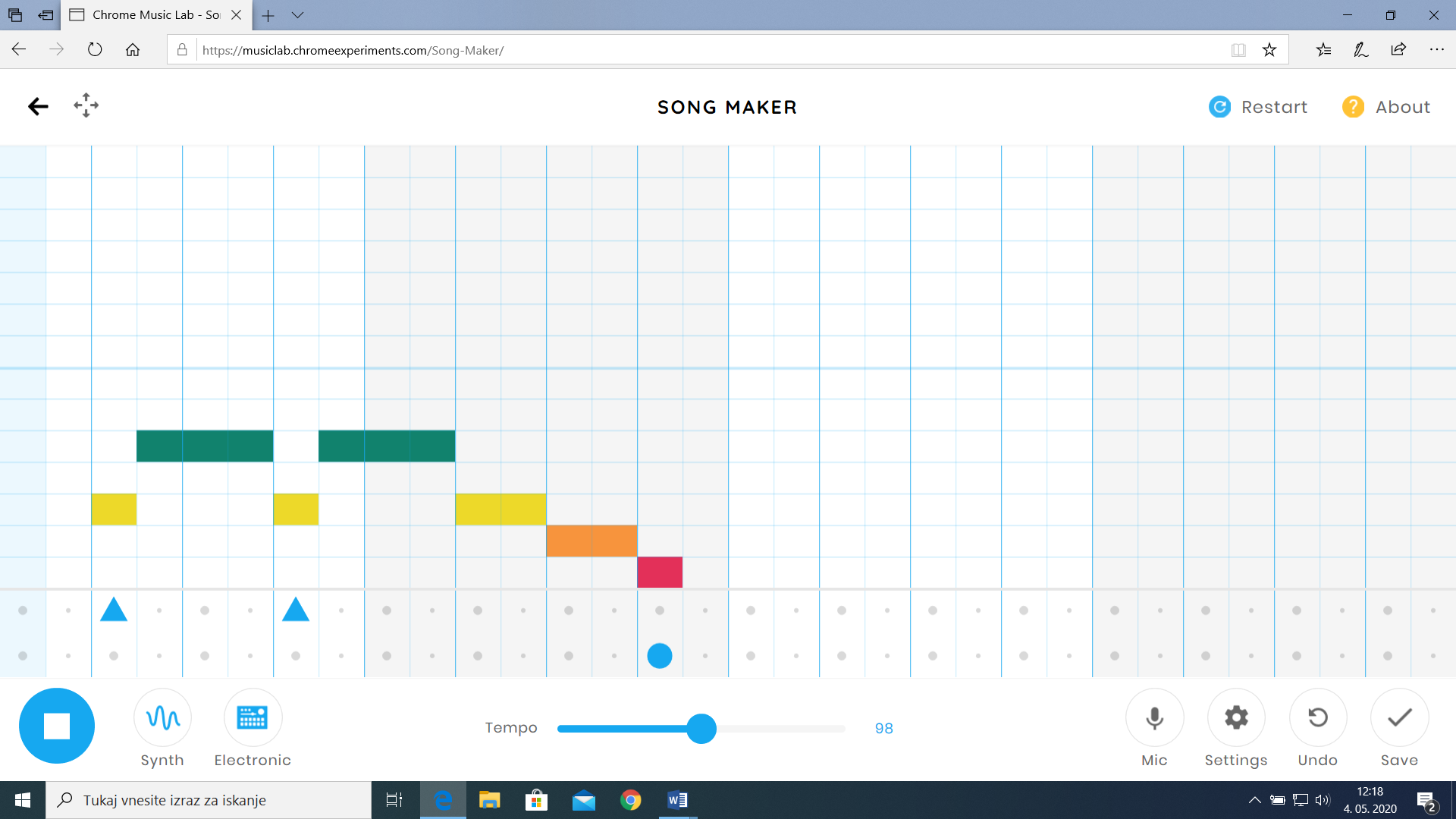 Z miško klikni na posamezno okence, da »napišeš« svojo melodijo. Slišal(a)boš znane tone. V spodnjih dveh vrsticah lahko dodaš še ritmične instrumente. Lahko zamenjaš tudi instrument, ki igra tvojo melodijo. Namig: Glasba bo zvenela lepše, če boš uporabil(a)tudi pavze (to pomeni, da boš nekatera okenca pustil(a)prazna). V nastavitvah si lahko določiš dolžino tvoje skladbe, hitrost in še kaj.Veselo raziskuj!Tvojo skladbico mi lahko pošlješ na mail.klavdija.kocjan@gmail.com          ali               klavdija.kocjan@guest.arnes.si